									Tarih: …./…../…….………..Fakülte Dekanlığına, Yüksekokul Müdürlüğüne,…………Bölüm Başkanlığına,…………………………………………………………………………………………………………………………………………………………………………………………………….…………………………………………………………………………………………………………………………………………………………………………………………………………………………………………………………………………………………………………………………………………………………………………………………………………………………………………………………………………………………………………………………………………………………………………………………………………………………………………………………………………………………………………………………………………………………………………………………………………………………………………………………………………………………………………………………………………………………………………………………………………………………………………………………………………………………………………………………………………………………………………………………………………………………………………………………………………………………………………………………………………………………………………………………………………………………………………………………………………………………………………………………………………………………………………………………………………………………………………………………………………………………………………………………………………………………………………………………………………………………………………………………………………………………………………………………………………………			      (*Bu bölüm eksiksiz olarak doldurulacaktır)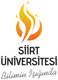 T.CSİİRT ÜNİVERSİTESİÖĞRENCİ GENEL DİLEKÇE FORMUAdı-Soyadı: ……………………………………………………Öğrenci No:…………………………………………………….Bölümü:…………………………………………………….e-posta adresi:……………………………………………………..GSM numarası:0 5…  …………………….İmza: